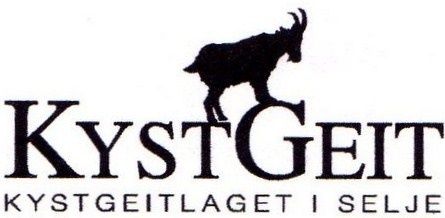 ÅRSMELDING FOR KYSTGEITLAGET I SELJE 2018.Styret har i 2018 vore samansett slik:		Helge Borgund		leiar, 		på val		Åge Ervik			nestleiar, 	på val		Kjetil Friberg			kasserar, 			Geir Ole Ervik		skrivar, 			Ada Håberg			styremedlem, 	på val		Per Atle Andreassen		1. vara, 	på val		Sidsel Otnes			2. vara,	på val		Svein Per Ervik		revisor, 	på valAnne Grete Ervik og Fredrik Borgund, valnemnd, på valI 2018 har det vore 6 styremøter der ein har handsama 15 saker. Det var også eit medlemsmøte der det vart handsama 2 saker og eit fellesmøte med alle faglaga der vi kom med uttale om ny Forskrifter om brenning av avfall og bålbrenning og Forskrift om utviding av bandtvang.Det vart berre eit gardsbesøk i april, men ein trur dette var eit nyttig besøk.Det er veldig stor interesse for å kjøpe livdyr. Det er skipa to nye Kystgeitlag, eit i Vevelstad i Nordland og eit på Møre. Styra i begge desse laga var på besøk hjå oss i mars og april. Dei var sjølvsagt veldig inspirerte av det dei fekk sjå og lære.Kystgeitlaget i Vevelstad svinga seg rund veldig kjapt og sette opp avlsplan og søkte Mattilsynet om løyve til kjøp av dyr. Mattilsynet i Nordland handsama søknaden veldig fort og ga løyve til import av 50 dyr. Grunnen til dette var sikkert at Nina Sæter i NIBIO har snakka med nokon i Mattilsynet  og dette skal vere ein eingongsimport og så skal dei greie seg sjølve med bukkering og få med andre for å lage fleire besetningar. Alt låg til rette for at vi kunne sende dei i oktober. Så fekk vi eit skot for baugen då to av geitene vi selde til Bogstad gård vart sjuke og dauda. Veterinærinstituttet fann ut at det var ein bakterie som hadde ein struktur som likna på Paratuberkulose og slo full alarm. Alle kontaktbesetningar vart bandlagde. For å vere heilt sikre la dei prøver til dyrking. Denne dyrkinga tok over 4 månader. Resultatet låg før no rett over nytår og viser seg som venta at det ikkje var Paratubekulose, men dei hadde ete Gullrein. Det vart teke avføringsprøve av fire av besetningane her som selde til Oslo. Alle var negative.Eit av ankepunkta frå Mattilsynet for avslag til sal av livdyr er at vi har teke inn livdyr i besetningane dei siste 18 månadene. På medlemsmøtet den 12. juni vart det bestemt at alle som vil selje livdyr må bruke bukken i 2 år, eller i alle fall ha den i besetninga i 2 år. Med dette må ein sjølvsagt vere veldig nøye på avlen. Det vil seie at dersom bukken parar døtrene så må dei hagnekjea slaktast så dei ikkje kjem inn i avlen. Ein kan heller ikkje ta avlsbukk frå eit slikt kull.Styret har også sett opp ein ny bukkering som skal gjelde frå 2019.Ada og Kjetil har jobba mykje med heimesida. Dei har sett opp prioritert liste av folk som vil kjøpe livdyr når Kystgeitlaget er friskmeld.Vedtekter for Kystgeitlaget er frå 2003. Styret meinte at då er det på tide å lage nye Vedtekter. Dette vart gjort i haust og vedteke av styret i møte den 3. oktober. Vedtektene vert lagt fram for årsmøtet i 2019 for endeleg godkjenning.Ein har sendt inn prosjektrapport for arbeidet med låst rasekode for 2017 og 2018 til NIBIO. Tilskotet til dette er utbetalt. Det same er driftstilskot til Kystgeitlaget.Sankelaget og Kystgeitlaget gjekk i lag om ein flytur rundt om fjella på Stadlandet for å sjå om det går dyr som ein ikkje har kontroll på. Det var ikkje så godt å sjå dyr for det gjekk sikkert litt for fort.For styret i KystgeitlagetHelge Borgund			Stadlandet 20.01.2019.